П Р И К А З02.09.2019						            	                №76-14/01-10О  создании социально-психологической службы (СПС) в школе №10 	В соответствии с Законом Российской Федерации «Об образовании», Законом Российской Федерации «Об основных гарантиях прав ребенка в Российской Федерации», Конвенции ООН о правах ребенка и в целях  сохранения,  укрепления  здоровья обучающихся и учителей, профилактику нарушений психического здоровья обучающихся и, содействия  развитию личности детей и молодежи в процессе их воспитания, образования и социализации,-ПРИКАЗЫВАЮ:Создать социально-психологической службу из числа работающих  педагогов Медведевой Т.М., Гуровой И.А., педагога-психолога Слеповой Е.В.Назначить руководителем социально-психологической службы педагога-психолога Слепову Е.В.Утвердить Положение о социально-психологической службе.Контроль  за исполнением данного приказа  возложить на заместителя директор по УВР Ястребову Т.А. Директор школы №10                                                       Е.Л. БодинаПриложение №1 к приказу от 02.09.2019 №76-14/01-10ПОЛОЖЕНИЕ О СОЦИАЛЬНО-ПСИХОЛОГИЧЕСКОЙ СЛУЖБЕ В МУНИЦИПАЛЬНОМ БЮДЖЕТНОМ ОБРАЗОВАТЕЛЬНОМ УЧРЕЖДЕНИИ «СРЕДНЯЯ ОБЩЕОБРАЗОВАТЕЛЬНАЯ ШКОЛА №10 Г. ДУБНЫ МОСКОВСКОЙ ОБЛАСТИ»ОБЩИЕ ПОЛОЖЕНИЯНастоящее положение регулирует организационно-методическую основу деятельности социально-психологической службы (далее СПС) в школе №10.СПС является частью системы образования школы. Под СПС понимается организационная структура, в состав которой входят педагог-психолог и социальный педагог школы или педагог-организатор, а также другие учреждения, оказывающие психолого-педагогическую помощь участникам образовательного процесса.Деятельность СПС направлена на решение следующих задач:защиты прав личности ребенка, обеспечения его психологической и физической безопасности, педагогической поддержки и содействия ребенку в проблемных ситуациях;квалифицированной комплексной диагностики возможностей и способностей ребенка, начиная с раннего возраста;реализации программ преодоления трудностей в обучении, участия специалистов системы сопровождения в разработке образовательных программ, адекватных возможностям и особенностям обучающихся.Работа СПС основывается на строгом соблюдении российских нормативно-правовых актов и законов, направленных на обеспечение защиты и развития детей. В своей деятельности СПС руководствуется законодательством Российской Федерации и Московской области образования, законами, нормативными документами и актами, приказами, инструкциями Министерства образования Российской Федерации и молодежной политики Московской области, управления народного образования Администрации городского округа Дубна Московской области.ЦЕЛЬ, ЗАДАЧИ, НАПРАВЛЕНИЯ ДЕЯТЕЛЬНОСТИ СПС.Целью СПС в образовательном процессе является обеспечение полноценного развития ребенка (в соответствии с нормой развития в соответствующем возрасте). Объектом выступает учебно-воспитательный процесс, предметом деятельности являются ситуация развития ребенка как система отношений ребенка: с миром, с окружающими (взрослыми и сверстниками), с самим собой. Задачи СПС:предупреждение возникновения проблем развития ребенка;оказание помощи  (содействие)  ребенку в решении актуальных задач развития, обучения, социализации (учебные трудности, проблемы с выбором образовательного и профессионального маршрута, нарушения эмоционально-волевой сферы, проблемы взаимоотношений со сверстниками, учителями, родителями и т.д.);развитие психолого-педагогической компетентности (психологической культуры) обучающихся и воспитанников, родителей, педагогов.Направления работы СПС:Профилактика:предупреждение возникновения явлений дезадаптации обучающихся в школе и воспитанников  в других образовательных учреждениях дополнительного образования; формирование у детей способности к принятию других, самопринятию, воспитание толерантности;формирование установок на здоровый образ жизни; развитие навыков саморегуляции и управления стрессом; профилактика аддиктивной зависимости (табакокурения, алкоголизма и наркомании и т.п.), заболеваний, передающихся половым путем (ВИЧ/СПИД), школьного и дорожного травматизма;разработка конкретных рекомендаций педагогическим работникам, родителям (законным представителям) по оказанию помощи в вопросах обучения, воспитания, развития личности ребенка; выявление детей группы риска (по различным основаниям). Психологическое просвещение и образование: формирование у обучающихся, педагогов, родителей (законных представителей) потребности в психологических знаниях;формирование психологической культуры, развитие психолого-педагогической компетентности детей, педагогов, родителей (законных представителей), администрации школы;обеспечение психолого-педагогической поддержки детских  объединений;реализация психологических образовательных программ в рамках школы, с учетом национально-регионального компонента;проведение работы по предупреждению психологической перегрузки и невротических срывов у детей, подростков, связанных с условиями их жизни, воспитания, обучения.Консультирование (индивидуальное и групповое):консультирование взрослых и детей по вопросам развития, обучения, воспитания;Диагностика (индивидуальная и групповая):углубленное психолого-педагогическое изучение ребенка на протяжении всего учебного периода;выявление индивидуально-типологических особенностей;определение сильных сторон личности, ее резервных возможностей;раннее выявление профессиональных, познавательных интересов, индивидуального стиля познавательной деятельности и др.;Развивающая работа (индивидуальная и групповая):раскрытие потенциальных возможностей ребенка;обеспечение внутренней дифференциации обучения в старшей школе.Коррекционная работа (индивидуальная и групповая):оказание помощи педагогическому коллективу в индивидуализации воспитания и обучения детей, развитии их способностей и склонностей. ОРГАНИЗАЦИЯ ДЕЯТЕЛЬНОСТИ СПС.Первичная помощь участникам образовательного процесса оказывается в образовательных учреждениях всех типов группой специалистов (педагог-психолог, учитель, социальный педагог, педагог-организатор, медицинский работник). Школьная СПС осуществляет работу непосредственно с детьми, родителями (законными представителями), педагогическим персоналом и администрацией школы. Привлекаются к работе социальные партнёры муниципального образования городской округ Дубна.Организует деятельность СПС в школе педагог-психолог, социальный педагог, педагог-организатор.УПРАВЛЕНИЕ СЛУЖБОЙ.Директор школы осуществляет административное управление деятельностью СПС, ее материально-техническое обеспечение в соответствии с нормативными документами. Все работники службы выполняют должностные обязанности, утвержденные директором школы. Непосредственный контроль за работой СПС осуществляет педагог-организатор.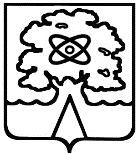 Администрация городского округа Дубна Московской областиУправление народного образованияМуниципальное бюджетное общеобразовательное учреждение «Средняя общеобразовательная школа №10 г. Дубны Московской области» (ШКОЛА №10)